РЕШЕНИЕСобрания депутатов муниципального образования«Зеленогорское сельское поселение»О рассмотрении представления прокуратуры по решению вопроса дисциплинарного взысканияВ связи с представлением прокуратуры Моркинского района № 02-02-2014 от 10.04.2014 г. об устранении нарушений жилищного законодательства и о  ненадлежащем исполнении работников возложенных на него трудовых обязанностей выявленных в результате проведенной проверки прокуратурой Моркинского района Собрание депутатов муниципального образования «Зеленогорское сельское поселение» РЕШАЕТ:	1. Главе администрации муниципального образования «Зеленогорское сельское поселение» Малинину Геннадию Ивановичу объявить  замечание.Глава муниципального образования«Зеленогорское сельское поселение»Председатель Собрания депутатов					К.Г.Хабибуллин«Зеленогорск ял кундем» муниципальный образованийындепутатше–влакын Погынжо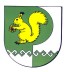 Собрание депутатов    муниципального образования  «Зеленогорское сельское поселение» № 159"  29 " апреля 2014 года